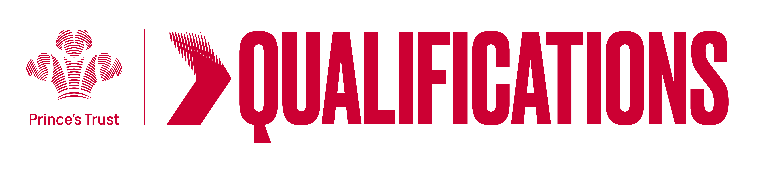 Tracking sheet –	 Digital Skills. This unit aims to support learners’ use of digital technology to enhance their communication, problem solving and employability skills, as well as their use of social media in a safe and informed way.Entry Level 3Learner name						Centre name			To do this you mustEvidence locationUnderstand e-safetyUnderstand e-safetyState what is meant by "e-safety"Identify types of online threatsGive examples of features that make a password secureUnderstand appropriate online behaviourUnderstand appropriate online behaviourIdentify examples of positive and negative online behavioursList the impacts of inappropriate online behaviourUnderstand uses of digital toolsUnderstand uses of digital toolsGive examples of digital toolsGive examples of tasks which require digital toolsBe able to review own digital skills and identify areas for developmentBe able to review own digital skills and identify areas for developmentGive an example of own digital skill that needs to be developed.Identify a way to develop this digital skillAssessor feedbackAssessor feedbackAssessor declaration I confirm that the details above are correct, that the evidence submitted is the learner’s own work and that the learner meets all the requirements for the unit:Assessor declaration I confirm that the details above are correct, that the evidence submitted is the learner’s own work and that the learner meets all the requirements for the unit:Learner Name                                                                  Assessor Name      Learner Signature                                                            Assessor SignatureDate                                                                                  Date        Learner Name                                                                  Assessor Name      Learner Signature                                                            Assessor SignatureDate                                                                                  Date        